Fibromyalgie= Fibromyalgiesyndrom; Abkürzung. FMS Definition: nicht-entzündlich bedingtes Schmerzsyndrom mit chronischen Weichteilbeschwerden, verdrängten Aggressionen und dauerhafter Anspannung.Formen:primäres FMS: extraartikuläre rheumatische Erkrankung mit unklarer Ätiologie Symptome: Gemeinsamkeiten mit chronischem Erschöpfungssyndromgeneralisierte Tendomyopathie mit chronischen MuskelschmerzenManifestation meist zwischen dem 20. und 50. LebensjahrSchmerzverstärkung durch Kälte, Stress, körperliche Überlastung und RuheBesserung durch Wärme und mäßige AktivitätBegleitsymptome: Morgensteifigkeitperiphere Parästhesien u. Schwellungsgefühl an den Händen ohne objektiven Befundgute (passive) Beweglichkeitkeine MuskelatrophieSpannungskopfschmerzReizkolon, Bauch- und VerdauungsbeschwerdenDiagnose: ausgedehnte seit mindestens 3 Monaten bestehende Schmerzen in rechter und linker Körperhälfte, ober- und unterhalb der Hüfte; mindestens 11 der 18 Druckpunkte sind bei einem Druck von ca. 4 kg schmerzhaft; 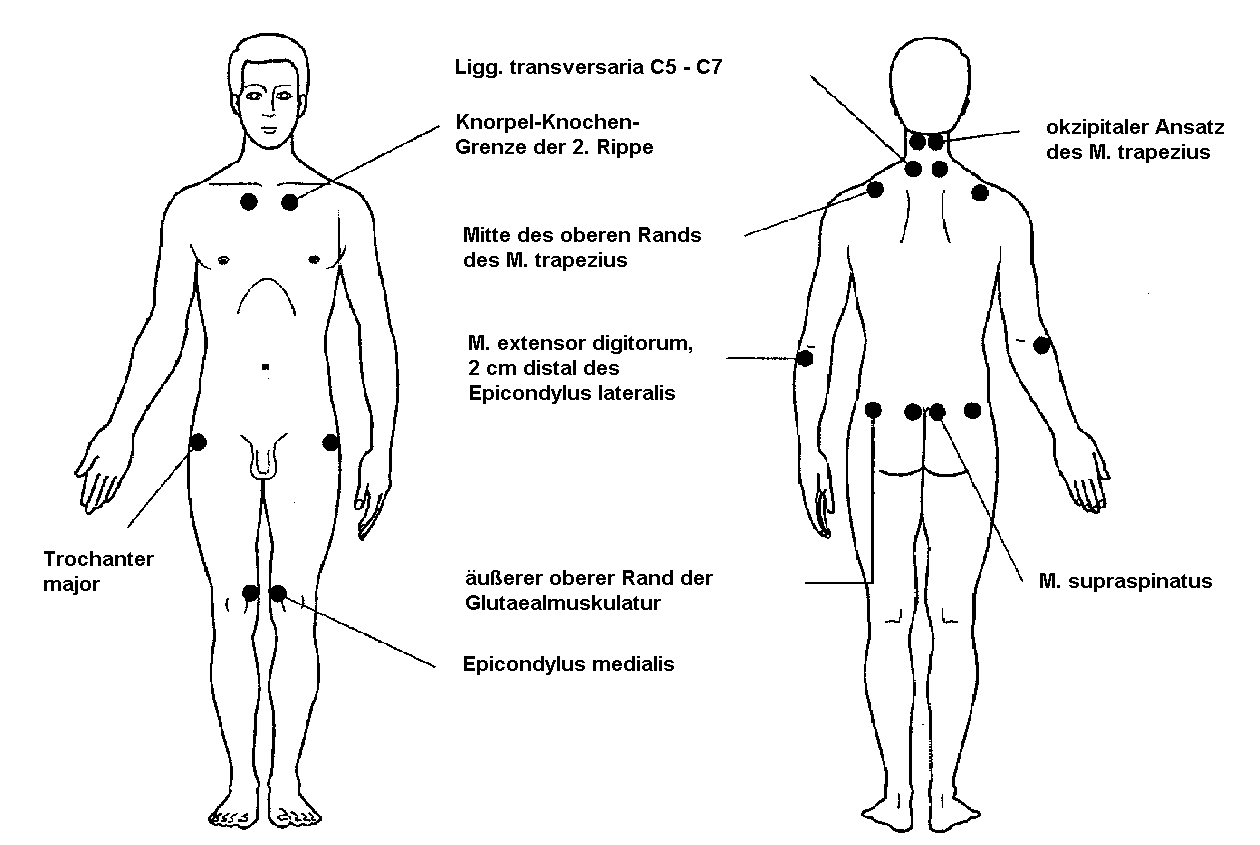 kein Druckschmerz an bestimmten Kontrollpunkten (laterales Drittel des Schlüsselbeins, Mitte des dorsalen Unterarms, volares Radiokarpalgelenk, Daumenballen, Daumennagel, dorsales Zeigefingergrundglied, Tuber calcanei); normale Laborwerte (BKS, Leukozyten, Rheumafaktor, antinukleäre Antikörper, Kreatinkinase) und Röntgenbefunde;Therapie: Änderung der Lebensweise (Entspannung, Schlaf, Bewegung) Verhaltenstherapie Haltungsschulung Muskel- und Kreislauftraining, Wärme-, Kälte- und Elektrotherapie; Antidepressiva (z. B. Amitriptylin, Maprotilin, Hydroxytryptamin-3-Rezeptorantagonisten); Prognose: häufig spontane Besserung im Alter; DD: sekundäres FMS, myofasziales Schmerzsyndrom, Tendopathie, Periarthropathia humeroscapularis; sekundäres FMS: generalisiertes od. regionales (psychogenes) Schmerzsyndrom bei anderen Erkr. (v. a. Trauma, entzündliche u. degenerative rheumatische Krankheit, endokrine, infektiöse, bösartige Erkr.) od. als unerwünschte Arzneimittelwirkung; ca. dreimal häufiger als das primäre Fibromyalgie Diagnose: druckschmerzhafte Kontrollpunkte; DD: larvierte Depression; Therapie: Behandlung der Grundkrankheit, sonst wie bei primärer Fibromyalgie Manuelle Therapien:ChirotherapieTriggerpunkt-TherapieAschner-MethodenEntsäuernPhönix – EntgiftungLactopurum + RiLaci.v. Neurotropan  HEEL: Rheuma-HEEL, Katalysatoren des ZitronensäurezyklusAkupunkturMedivitan ivPsychotherapie + ATEigenblutEnzymtherapieErnährungHomöopathieNeuraltherapie